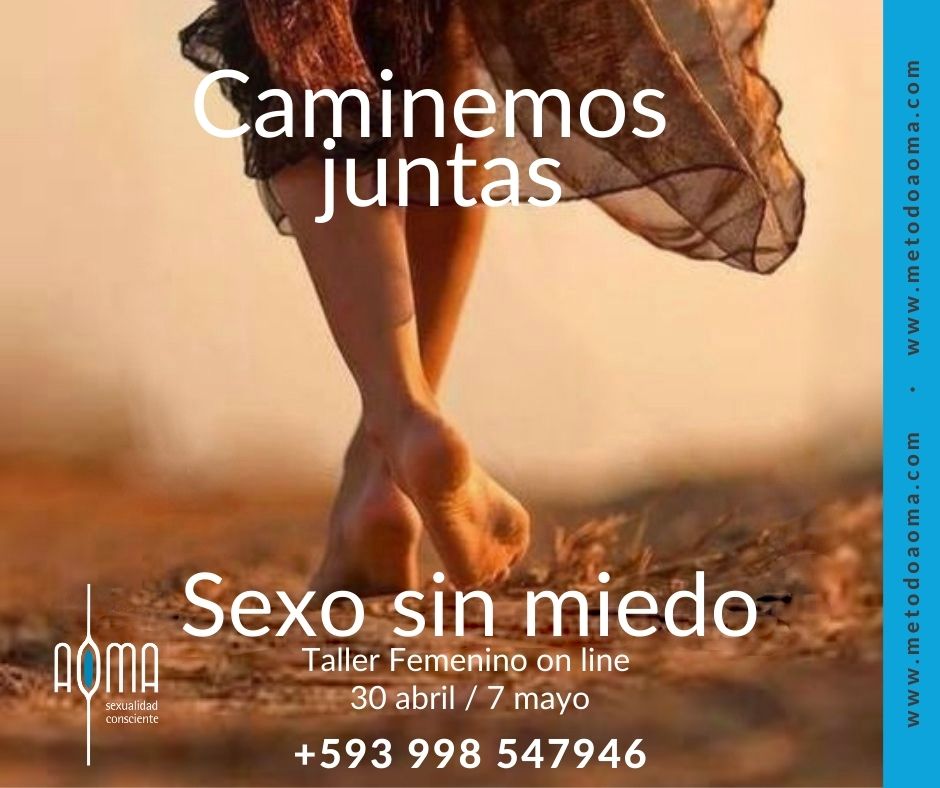 SEXO SIN MIEDOEl taller es on-line Vía ZoomI Módulo    Sábado 30 de abril de 10h00 a 12h30El cuerpo instrumento de placerEjercicios y prácticas de atención plenaII MóduloSábado 7 de mayo. 10h00 a 12h30Claves para liberar la energía sexualEjercicios específicos para zonas vitales que han sido ignoradas.Qué te llevarás del Taller1.  Dejar de controlarte.        2.  Perder miedo a lo que vendrá.     3. despreocuparte de tu figura física     4. Tomar dominio sobre tu cuerpo.  5.  Descubrir tu lenguaje sexual.Empezarás a vivir tu eros de manera profunda y sin miedo. La plenitud sexual es la medicina fundamental en la vida.  La sexualidad es la energía de creación; por lo tanto, es necesario vivirla a tiempo completo para realizarnos de manera íntegra en todos los aspectos. Valor. $95.  Descuento 50%    Paga solo $45Modo de pagoTransferencia Bancaria (para Ecuador)Pay Pal (para el exterior)InscripciónNombre:Teléfono:Correo: